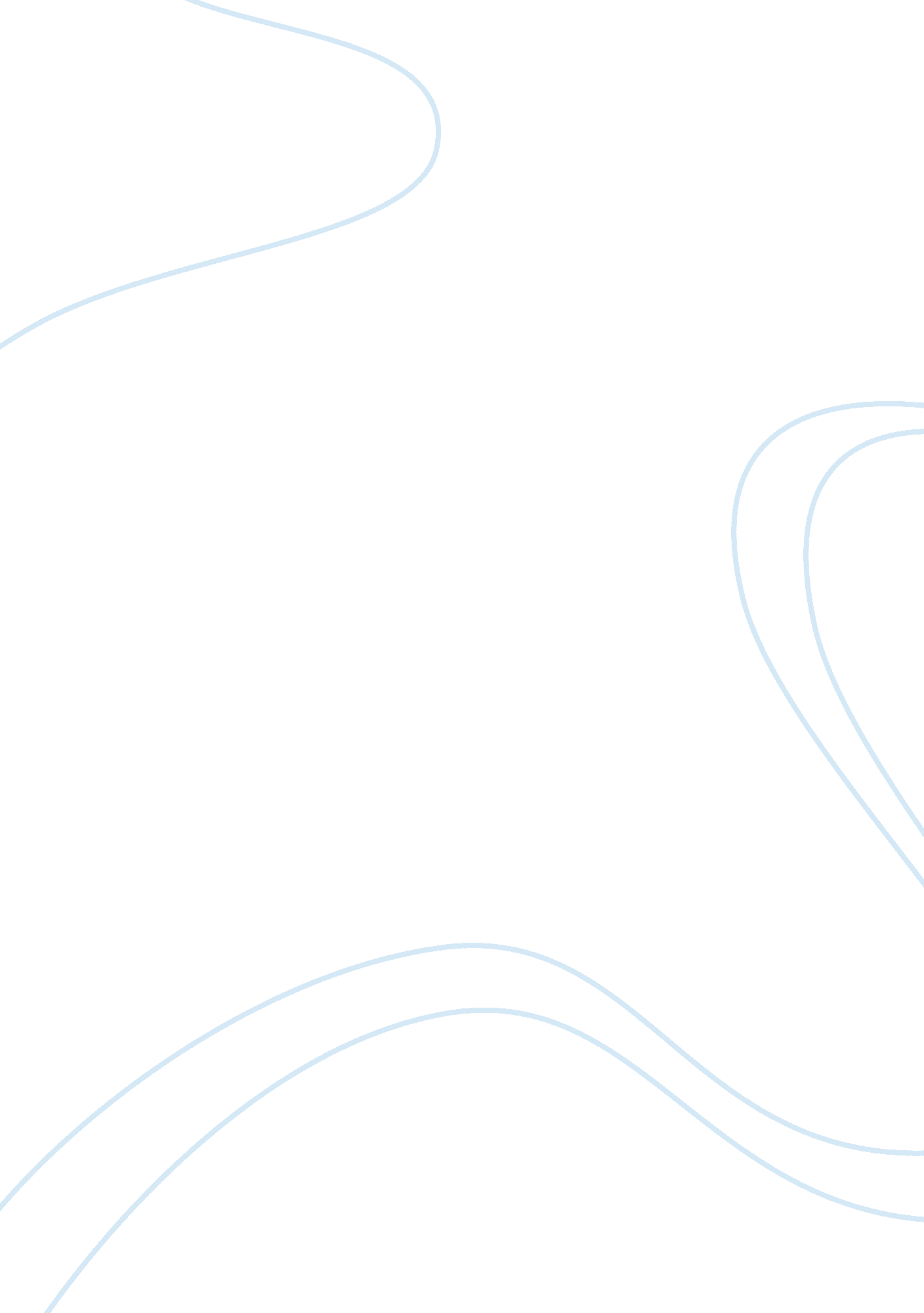 Levels of leadership in the military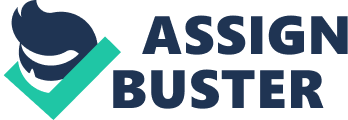 The purpose of this essay is to tackle what the Levels of Leadership are in the military.  Leaders are the competitive advantage that can possess the technology and cannot replace or substituted by advanced weaponry and platforms.  As a leader, you should know how to actively engage and reflect what they are trying to tell you.  Being a leader varies depending on what type of person are you and how you want to educate your people.  The Army has an outline for the future leaders who want to be better for themselves and for their Soldiers.  Direct leadership, organizational leadership, and strategic leadership are the Levels of Leadership that the Army made for our future leaders.  This outline is to set apart from other professions to be prepared and knowledgeable to overcome hostile forces.  The Army leadership covered all the information to help our Soldiers on how to become an effective leader (FM 6-22). First, every leader knows and understands what leadership is and does, as well as how it helps people.  You should know that it is deeply rooted in the Army Values, the Warrior Ethos, and Professional Competence.  Direct leadership is the first Level of Leadership that concerns people, complexity, presence, skills of a Soldier, and confidence.  As a leader, you should know how to influence your Soldiers through exhibited the policy.  It is required for each one of us to display any certain skill that consists of effective communication and supervising.  Direct leadership develops the Soldiers from their subordinates by their experience and adapts the right attitude.  Every leader in each installations delegates their subordinates in a different way to communicate with their people.  A first sergeant has a different way of communicating with platoon sergeant so the mission can be done.  A platoon sergeant gives a complete thought about the task and what do they need to accomplish. Next, organizational leaders influence many people starting from the civilian leaders and military personnel through all the military bases.  They also help others by setting up the policy, manage different priorities, and empower other people to accomplish the mission.  Organizational leadership competency applies to all Levels of Leadership to increase complex situations for the whole organization.  As an organizational leader, you are supposed to be skilled, knowledgeable, and an open-minded person to solve any problem.  In addition, you need to be understandable on how to assess the commander’s intent to make the mission successful.  Usually, organizational leaders command large organizations that has an impact on both civilians and politics.  Terry Bacon says, “ Leaders do all the plans, organization, process, but they can manage and perform the task” (Bacon, 2011). Lastly, strategic leadership is the last Level of Leadership that usually commands a very large organization.  A strategic leader is more concerned about long-term results to make the whole organization successful in every mission that they execute.  Bacon says, “ Art of leadership is when you act as a leader when to use your authority and influence” (Bacon, 2011).  A strategic leader supposed to follow all the planning, preparing, and how to execute the mission.  Strategic leadership also gives us different techniques for the organization to practice on how to remain relevant.  To become a strategic leader, you need to be honest and open about information for your Soldiers.  As a leader, you need to create multiple paths and testing ideas for everybody.  As a strategic leader, they can create organizational structures, resources, strategic planning, and vision.  Strategic leadership requires us to influence other people in a way that can promote the enduring success of the mission. In conclusion, direct, organizational, and strategic leadership helps our future leaders to be proficient and professional.  These three Levels of Leadership can accomplish collective excellence when leadership levels interact more effectively.  Each method of leadership is important because we all learn differently on how to become a good leader.  Moreover, these three different ways of being a leader have a connection with each other to develop a successful leader.  Each Levels of Leadership can help with the cohesive teams as well as high morale within the whole organization.  Each leadership style is important to improve the quality of the work ethic of a Soldier and the leader.  A leader is also a teacher that specifies on teaching skills in either communication, hands-on or just paperwork.  Every leader has a different style on how to improve the quality of their work.  “ Leaders do emerge from who they are as a person and what they know as a good leader” (University of Akron Army ROTC). References: http://www. milsci. ucsb. edu/sites/secure. lsit. ucsb. edu. mili. d7/files/sitefiles/fm6_22. pdf– FM 6-22/ ADRP 6-22 https://www. uakron. edu/armyrotc/MS1/32. pdf Strategy-business. com/10 principles of strategic leadership 